                 JEDILNIK ŠOLA      19. – 23. september  2022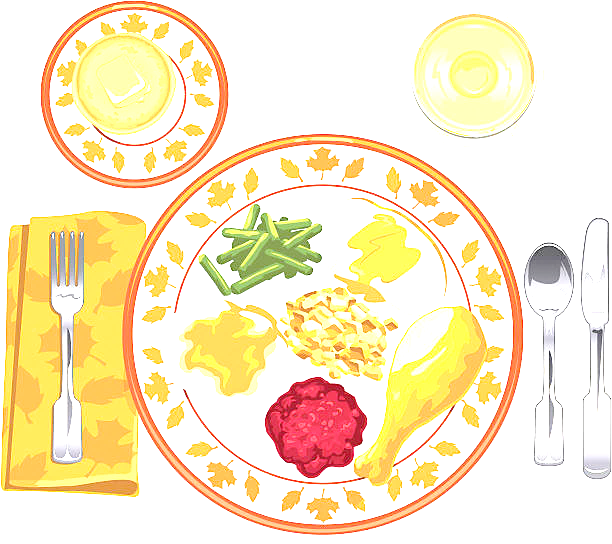 PONEDELJEK                                                         TOREKSREDA ČETRTEKPETEK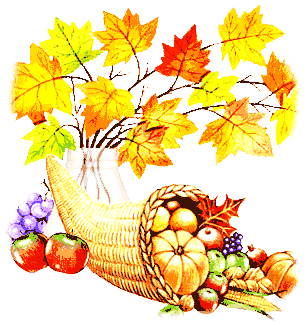                                                                                          DOBER TEK!    ALERGENIMalica:ZRNAT KRUH, MESNO-ZELENJAVNI NAMAZ, ČAJ GOZDNI SADEŽI, SLIVEGLUTEN, MLEKOKosilo:PREŽGANKA, PURANJI TRAKCI V OMAKI, KROKETI, ZELENA SOLATA, SOKGLUTEN, JAJCA, MLEKOMalica:BUHTELJ, KAKAVGLUTEN, MLEKOZdrava šola:JABOLKAKosilo:KOSTNA JUHA Z ZAKUHO, MUSAKA, PESA, SOKZELENA, GLUTEN, JAJCA, MLEKOMalica:BOMBETA, SUHA SALAMA, KISLA PAPRIKA, SADNI ČAJ, GROZDJEGLUTENKosilo:TELEČJA OBARA, AJDOVI ŽGANCI, JAGODNI PUDING, VODAZELENA, GLUTEN, MLEKOMalica:OVSEN KRUH, MASLO, DOMAČA MARMELADA, BELA KAVAGLUTEN, MLEKOZdrava šola:HRUŠKEKosilo:GOVEJI GOLAŽ, KRUHOVA RULADA, KITAJSKO ZELJE S FIŽOLOM, SOKGLUTEN, JAJCA, MLEKOMalica:ČOKOLEŠNIK, MLEKO, MEŠANO SADJEGLUTEN, MLEKOKosilo:JEŠPRENJ Z ZELENJAVO, KRUH, PECIVO, SOKGLUTEN, JAJCA, MLEKO, OREŠKI